«АНГЛИЙСКИЙ ЯЗЫК В ПРАВОВОЙ СФЕРЕ»Основная задача обучения:развитие необходимого уровня лингвистической компетенции (лексической, грамматической, фонетической), речевых умений во всех видах речевой деятельности (чтение, письмо, говорение, аудирование), обеспечивающих эффективное устное и письменное взаимодействие на английском языке в тематической области «право». Итоговая аттестация по программе – зачет (в форме письменного перевода)Документ об обучении – удостоверение о повышении квалификации.Студенты, не имеющие высшего образования, получают удостоверение о повышении квалификации после завершения основного высшего образования и получения диплома по основной образовательной программе.Сроки обучения и объем учебной программыСрок обучения: 3 недели. Объем учебной программы: 16 часов (2 раза в неделю по 3 академических часа в дневное или вечернее время). Стоимость обучения: 3 200 руб. (в группе 9-10 чел.), 4 500 руб. (в группе 7-8 человек), 6 000 руб. (в группе 5-6 чел.).Расписание занятий на 2018-2019 уч. год 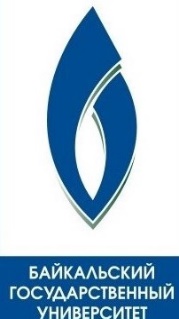 МИНИСТЕРСТВО НАУКИ И ВЫСШЕГО ОБРАЗОВАНИЯ РОССИЙСКОЙ ФЕДЕРАЦИИФГБОУ ВО «БАЙКАЛЬСКИЙ ГОСУДАРСТВЕННЫЙ УНИВЕРСИТЕТ»Институт повышения квалификацииЦентр дополнительного лингвистического образованияприглашает специалистов, аспирантов  и студентов на программу повышения квалификацииПрограмма предназначена для практикующих переводчиков, сотрудников предприятий, учреждений и организаций, осуществляющих активное взаимодействие с иностранными партнерами на английском языке и дает уникальную возможность повысить свою коммуникативную компетенцию в области иностранных языков и профессиональной межкультурной коммуникации. Описание программы. Программа предназначена для практикующих переводчиков, сотрудников предприятий, учреждений и организаций, осуществляющих активное взаимодействие с иностранными партнерами на английском языке. Программа направлена на формирование у обучающихся языковых компетенций и навыков, позволяющих им вести профессиональную деятельность в условиях профессиональной межкультурной коммуникации, презентовать результаты профессиональной деятельности и осуществлять необходимую устную и письменную коммуникацию на иностранном языке.         Программа содержит разделы: особенности юридического перевода; юридическая терминология при составлении контрактов, доверенностей, претензий, дополнительных соглашений, деловой переписки; оформление переводов для нотариальной заверки. Уровень подготовки слушателей на начало обучения не ниже уровня В2. Сроки проведения:Запись на программу1.15.10.2018 – 29.10.201711.09.2018 по 12.10.20182.11.02.2019 – 28.02.201915.01.2019 по 07.02.20193.08.04.2019 – 26.04.201912.03.2019 по 04.04.2019Контактная информация:
Адрес: 664003, г. Иркутск, ул. Ленина, 11, кор.1, кабинет 216 - ЦДЛО Тел.: (3952) 522-650 // Электронная почта: cdlo@bgu.ru // www.bgu.ru 